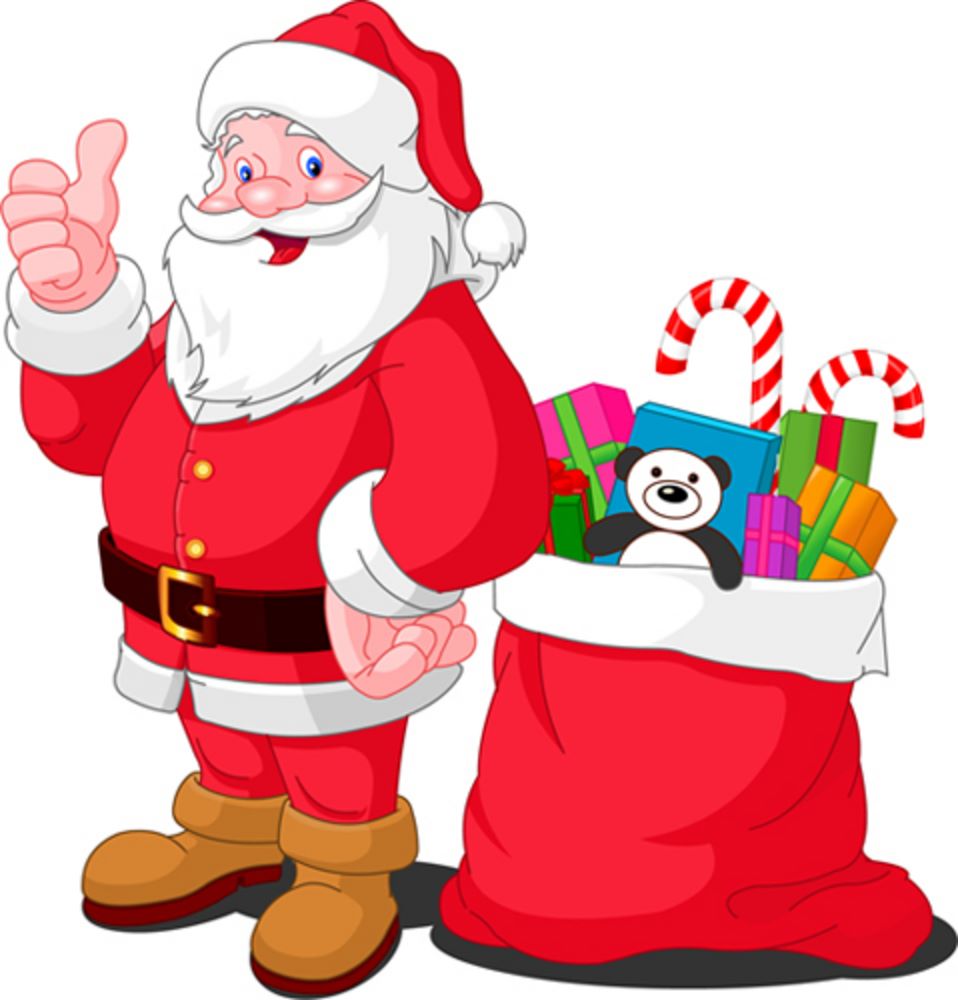 It’s that wonderful time of year and your kids can get a head start on all their Christmas shopping next week here at school!  Items are priced between $1.00 and $8.00.  Students at MPC will be shopping Friday, November 30th.  For your convenience, or if you would like to come shop with your child, please see the class schedule below.  All proceeds benefit the choral music program.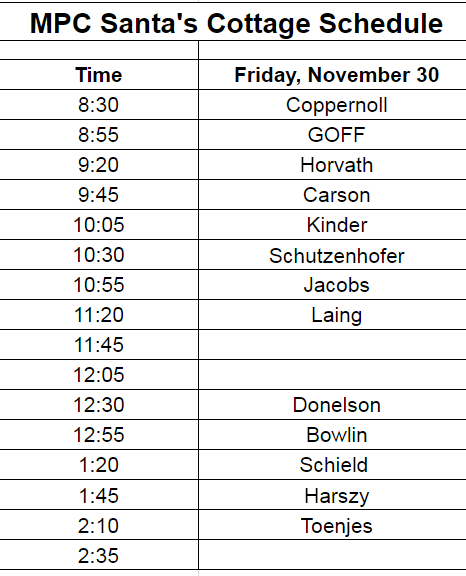 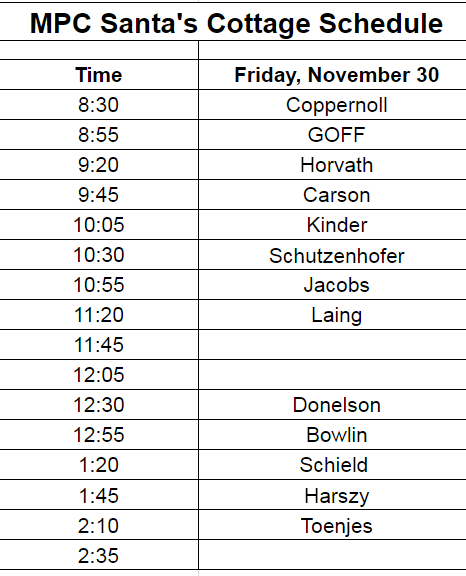 